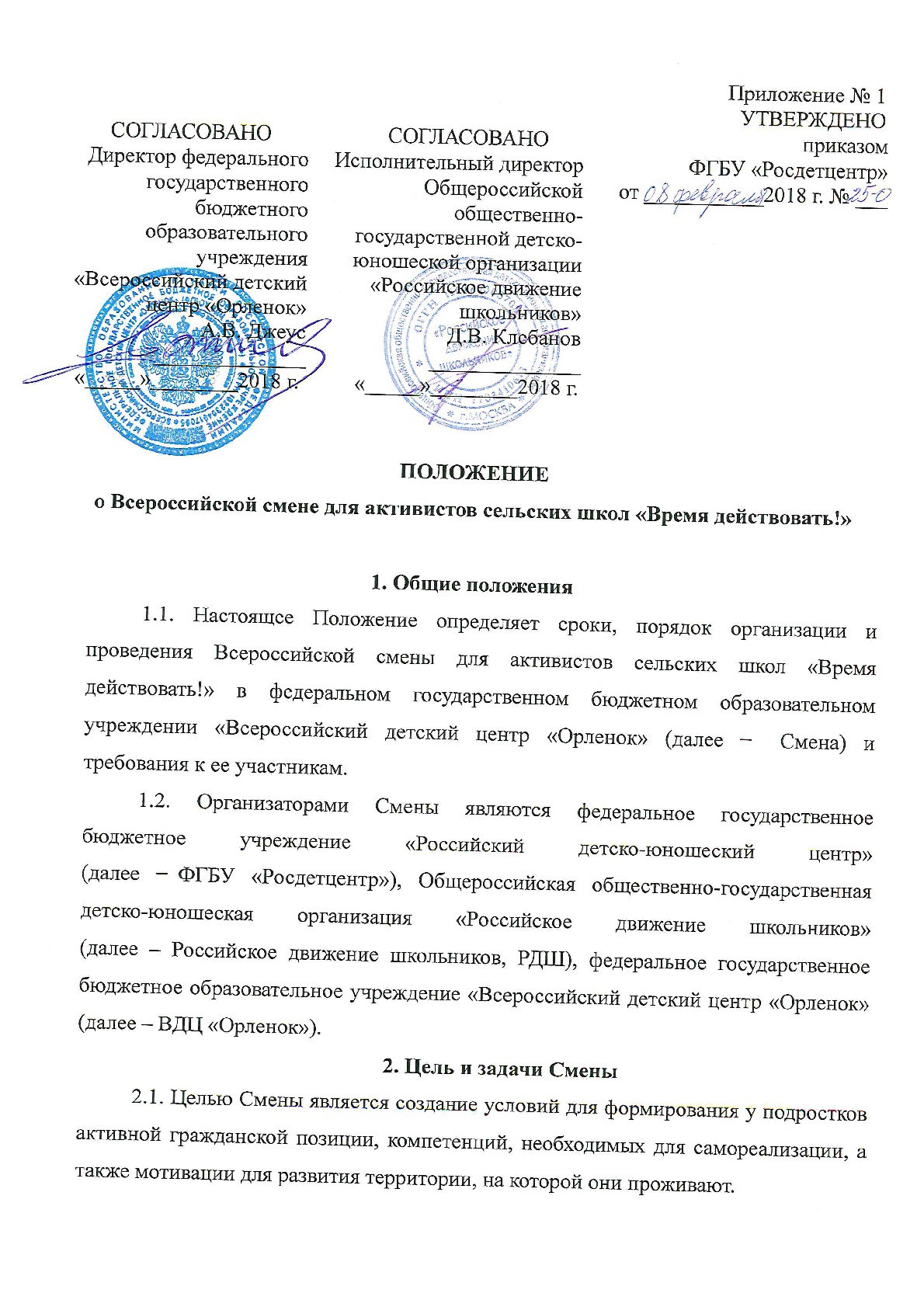 2.2. Задачи: содействовать воспитанию чувства ответственности за состояние природных ресурсов, развитию умений и навыков разумного природопользования;оказать помощь в освоении навыков исследовательской и проектной деятельности, направленных на поддержку развития сельских территорий;поспособствовать развитию и продвижению детских и молодёжных инициатив в научной, творческой, инновационной, экологической деятельности на территории малой Родины;расширить спектр знаний участников Смены в области экономики, инноваций, ребрендинга, архитектуры и бизнес-планирования;заложить основу по формированию кадрового потенциала для развития сельских территорий;привлечь внимание участников Смены к изучению исторического и культурного наследия своего региона/области/края;способствовать развитию индивидуальности подростков и достижению ими успеха через помощь в выборе и реализации собственных интересов и возможностей.3. Сроки и место проведения Смены3.1. Смена проводится с 7 по 28 ноября 2018 года в детском лагере «Стремительный» ВДЦ «Орленок».4. Руководство СменыРуководство Сменой осуществляет Организационный комитет 
(далее – Оргкомитет), состав которого формируется приказом ФГБУ «Росдетцентр» из числа специалистов ФГБУ «Росдетцентр», ВДЦ «Орленок» (по согласованию), Российского движения школьников (по согласованию). 4.2. Порядок работы Оргкомитета:Оргкомитет самостоятельно определяет порядок организации своей работы в соответствии с настоящим Положением;основной формой работы является заседание, которое проводится по мере необходимости;заседание Оргкомитета считается правомочным, если на нем присутствует более половины членов Оргкомитета, входящих в его состав;на заседания Оргкомитета выносятся любые вопросы, касающиеся организации Смены; члены Оргкомитета обладают равными правами при рассмотрении вопросов на заседаниях;решения Оргкомитета принимаются большинством голосов присутствующих членов Оргкомитета открытым голосованием; решение Оргкомитета оформляется протоколом, который подписывают председатель и секретарь заседания Оргкомитета.4.3. Оргкомитет Смены:формирует Экспертный совет, который осуществляет конкурсный отбор участников Смены в соответствии с настоящим Положением;организует работу с партнерами (в т. ч. спонсорами, благотворительными организациями, СМИ); осуществляет другие необходимые виды деятельности в целях организации и проведения Смены. 4.4. Результаты оценки портфолио и конкурсных работ участников Смены членами Экспертного совета фиксируются в индивидуальном оценочном листе (Приложение № 1 и Приложение № 2).4.5. Итоговый балл по результатам оценки каждой конкурсной работы 
и портфолио фиксируется в протоколе заседания Оргкомитета и определяется путем вычисления среднего балла с точностью до десятых долей из оценок членов Экспертного совета.4.6. Оргкомитет имеет право в случае необходимости запрашивать у участников дополнительные материалы или разъяснения, касающиеся конкурсного отбора.5. Участники, гости Смены и сроки проведения5.1. Участниками Смены являются 300 обучающихся 6-10 классов в возрасте 12-16 лет, прошедшие конкурсный отбор в соответствии с настоящим Положением.Конкурсный отбор в соответствии с настоящим Положением проходит для обучающихся, входящих в состав актива детского объединения общеобразовательной организации в сельской местности (отряд/организация/центр и т.д., 
далее – объединение).5.2. К участию в конкурсном отборе допускаются команды из 6 человек. Для участия в конкурсном отборе педагог-руководитель объединения в срок 
до 18:00 (по московскому времени) 27 мая 2018 года высылает на электронную почту rdsh_smeni@rdcentr.ru одним письмом с темой «12 смена РДШ заявка Название региона» (например, 12 смена РДШ заявка Приморский край) конкурсные материалы, заархивированные в один файл формата .rar/.zip и содержащие:портфолио согласно требованиям и образцу (Приложение № 3) в двух идентичных по содержанию файлах разных форматов. Файл в формате .doc/.docx без подписи и файл формате .pdf/.jpg с оригинальной подписью педагога-руководителя объединения. Оба файла должны иметь название «портфолио_Краткое наименование организации» (например, портфолио МБОУ СОШ №2 
им. А.В. Николаева);конкурсную работу, согласно требованиям и образцу (Приложение № 4) в файле формата .pdf с названием «Конкурсная работа_Краткое наименование организации»; Согласия на использование и обработку персональных данных от каждого участника и одного из его родителей (законных представителей) согласно требованиям (Приложение № 5, Приложение № 6), а также от педагога-руководителя объединения (Приложение № 5) в двух файлах формата .pdf с названиями «Согласия участников и родителей» и «Согласие руководителя».5.3. В случае отсутствия какого-либо материала заявка Оргкомитетом не рассматривается. 5.4. Присланные заявки не возвращаются и не рецензируются. Претенденты несут ответственность за подлинность предоставляемых материалов. Демонстрация, апелляция материалов и разбор ошибок не предусматривается.5.5. Работа Оргкомитета осуществляется в период с 28 мая по 8 июля
2018 года. Материалы, присланные для конкурсного отбора, могут получить максимальную оценку 64 балла. Перечень участников, прошедших конкурсный отбор, формируется из участников, набравших наибольшее количество баллов. 
При одинаковом количестве баллов преимущество в конкурсном отборе имеют те участники, которые предоставили конкурсные работы в более ранний срок. 5.6. Список команд-участников, прошедших отбор в соответствии 
с п. 5.2. – 5.5. настоящего Положения, а также команд-участников конкурсного отбора, не вошедших в список победителей, но расположенных в рейтинге сразу после победителей, сообщается Оргкомитетом специалистам по работе с молодежью отдела регионального взаимодействия ФГБУ «Росдетцентр» в регионах 
(далее – региональные координаторы) не позднее 10 июля 2018 года. 5.7. Региональный координатор информирует команды участников, прошедшие отбор, формирует делегацию региона, а также направляет на электронную почту rdsh_smeni@rdcentr.ru с темой письма «12 смена РДШ делегация Название региона» (например, 12 смена РДШ делегация Приморский край) в срок до 31 июля 2018 года:сканированные согласия на участие в тематической дополнительной общеразвивающей программе с подписью одного из родителей (законных представителей) каждого члена команды-участника конкурсного отбора (Приложение № 7); список делегации региона в электронном виде в файле формата .xls согласно образцу (Приложение № 8);заявку на заезд и разъезд в электронном виде в файле формата .doc/.docx согласно образцу (Приложение № 9).В случае отказа одного, двух или трех членов команды участников от участия в Смене в составе команды возможна замена на членов этого же объединения, подходящих требованиям настоящего Положения и предоставивших региональному координатору письмо-подтверждение с подписью руководителя общеобразовательной организации. В случае, большего количества отказов команда считается выбывшей из списка победителей конкурсного отбора.В случае отказа команды-победителя конкурсного отбора от участия в Смене право на участие в Смене предоставляется командам-участникам, стоящим в рейтинге после победителей конкурсного отбора.5.8. Региональный координатор отвечает за подготовку и сбор необходимых документов для детей-участников команд и сопровождающих делегаций на Смену от региона, а также ознакомление с правилами поведения детей-участников команд в соответствии с Приложением № 10.Дополнительная информация для родителей, отправляющих детей в ВДЦ «Орленок», размещена на сайте ВДЦ «Орленок» в разделе «Поездка в «Орленок» по ссылке http://www.center-orlyonok.ru/orlyonok/tour/5.9. Участие в Смене детей обеспечивается за счет средств государственной субсидии, выделяемой ВДЦ «Орленок» на выполнение государственного задания.5.10. Проезд детей-участников команд до места проведения Смены и обратно, а также проезд, проживание, питание сопровождающих делегации обеспечивается за счет средств направляющей стороны.5.11. Проезд детей-участников, состоящих в команде, которая заняла первое место в рейтинге по результатам конкурсного отбора, обеспечивается за счет средств ФГБУ «Росдетцентр».5.12. Участие в мероприятиях Смены гостей и экспертов, а также их проезд обеспечивается за счет средств ФГБУ «Росдетцентр».5.13. Участники Смены, указанные в пункте 5.1. настоящего Положения, а также гости, эксперты и педагоги ВДЦ «Орленок» обеспечиваются брендированной продукцией с символикой Российского движения школьников за счет средств 
ФГБУ «Росдетцентр».6. Организация жизнедеятельности участников Смены6.1. Все участники Смены размещаются в детском лагере «Стремительный» ВДЦ «Орленок» и распределяются по отрядам с учетом возраста. За каждым отрядом в качестве воспитателей закрепляются два опытных педагога детского лагеря «Стремительный» ВДЦ «Орленок».6.2. В детском лагере «Стремительный» предусматривается формирование сборных отрядов, в состав которых войдут представители разных делегаций с целью освоения навыков командной работы и раскрытия личностного потенциала. Мероприятия Смены включают в себя:I.	Дни Российского движения школьников:знакомство с направлениями деятельности Российского движения школьников;демонстрация многообразия форм деятельности школьного актива;профильные события, творческие встречи по направлениям РДШ;II.	Обучающий курс «САМИ»:мастер-классы, интерактивные занятия по формированию и развитию организаторских и лидерский компетенций;знакомство с социальным проектированием и способами разработок идей;занятия, направленные на знакомство с деятельностью сельскохозяйственного комплекса.III.	Проектировочный марафон «Шаг к успеху»:обучающий модуль по «Ситибрендингу» - создание бренда своего села;проектирование «Территория развития»;конвейер идей «Школа – как социокультурный центр»;работа по делегациям «Новые смыслы».По результатам Смены каждый участник получит:именной сертификат об участии в Смене;продукты своей творческой деятельности и деятельности других участников Смены.контакты образовательных организаций, имеющих интересный опыт организации сельскохозяйственной и агропромышленной деятельности в регионах Российской Федерации.7. Заключительные положения7.1. При направлении материалов члены команд-участников конкурсного отбора соглашаются с тем, что организаторы Смены оставляют за собой право использовать конкурсные материалы в некоммерческих целях;7.2. Все вопросы, не отраженные в настоящем Положении, решаются Оргкомитетом исходя из своей компетенции в рамках сложившейся ситуации и в соответствии с действующим законодательством Российской Федерации. Приложение № 1 к Положению о Всероссийской смене для активистов сельских школ «Время действовать!»,утвержденному Приказом ФГБУ «Росдетцентр»от 08 февраля 2018 г. № 25-оОценочный лист портфолиоФ.И.О. члена Экспертного Совета __________________________________________________                                                         ___________________/___________Дата                                                                   Ф.И.О.                   Подпись          Приложение № 2 к Положению о Всероссийской смене для активистов сельских школ «Время действовать!»,утвержденному Приказом ФГБУ «Росдетцентр»от 08 февраля 2018 г. № 25-оОценочный лист конкурсной работы Ф.И.О. члена Экспертного Совета __________________________________________________                                      ___________________/___________Дата                                                                   Ф.И.О.                   Подпись             Приложение № 3 к Положению о Всероссийской смене для активистов сельских школ «Время действовать!»,утвержденному Приказом ФГБУ «Росдетцентр»от 08 февраля 2018 г. № 25-оТребования к портфолиоПортфолио включает в себя:коллективную анкету-заявку согласно приложенному образцу в форматах .doc/.docx и .pdf (с оригинальной подписью руководителя);к коллективной анкете-заявке от каждого участника коллективной заявки прилагаются отсканированные или сфотографированные грамоты, сертификаты, дипломы, подтверждающие достижения в общественной деятельности: участие в конкурсах, соревнованиях и олимпиадах, муниципального, регионального, всероссийского и международного уровней, указанных в анкете-заявке (не более одного документа каждого уровня). Предоставляются копии. Для документов, которые высылаются в электронном виде, предполагается формат файлов .jpg, разрешения не менее 200 dpi.Образец анкеты-заявки Коллективная анкета-заявка участников конкурсного отбора Всероссийской смены для активистов сельских школ «Время действовать!» ВДЦ «Орленок».Название команды/коллектива. Ф.И.О. руководителя группы. Контактный телефон, электронная почта.Количество участников: 6.Список участников:Результаты успешности участников тематического конкурса за последние 3(три) года:Дата заполнения							Подпись руководителяПриложение № 4 к Положению о Всероссийской смене для активистов сельских школ «Время действовать!»,утвержденному Приказом ФГБУ «Росдетцентр»от 08 февраля 2018 г. № 25-оПеречень требований к конкурсной работеКонкурсная работа представляет собой презентацию о населенном пункте, в котором проживают участники конкурсного отбора.Конкурсная работа должна носить рекламно-популяризирующий характер и соответствовать теме «Наша малая Родина – будущий туристический центр России!»Также конкурсная работа должна соответствовать структуре:1 слайдполное название населенного пункта; фото населенного пункта;численность жителей;год основания;слоган/девиз;2 слайд краткая историческая справка о населенном пункте;3 слайд главная достопримечательность/ особенность населенного пункта (произошедшее историческое событие, памятник, уникальная флора или фауна, местное производство и пр.) ее название и описание;4 слайд развернутая история/легенда главной достопримечательности;5, 6, 7 слайдвиртуальная экскурсия по населенному пункту, в которой основной содержательной частью должна являться информация о главной достопримечательности/особенности. Экскурсия должна состоять из фотографий и сопровождающего их описания;8,9 слайдидеи участников по улучшению и модернизированную главной достопримечательности/особенности, которые можно осуществить силами жителей;10 слайднаполнение на усмотрение участников.Приложение № 5 к Положению о Всероссийской смене для активистов сельских школ «Время действовать!»,утвержденному Приказом ФГБУ «Росдетцентр»от 08 февраля 2018 г. № 25-о Исполнительному директору Общероссийской общественно-государственной детско-юношеской организации «Российское движение школьников», 119048, г. Москва, ул. Усачева, д. 64, под. 4.Директору Федерального государственного бюджетного учреждения «Российский детско-юношеский центр», 119048, г. Москва, ул. Усачева, д. 64.от ______________________________________________________________________,проживающего по адресу __________________________________________________,паспорт серии ___________ № ______________________________________________выдан__________________ _________________________________________________дата выдачи ______________________________________________________________Согласие на обработку персональных данныхЯ, ___________________________________являюсь участником мероприятий Общероссийской общественно-государственной детско-юношеской организации «Российское движение школьников» (далее – Организация), несовершеннолетним участником мероприятий Организации в возрасте старше 14 лет (нужное подчеркнуть),  в соответствии с требованиями ст. 9 Федерального закона от 27 июля 2006 г. № 152-ФЗ «О персональных данных», даю свое согласие на обработку моих персональных данных, необходимых Организации в связи с отношениями, возникающими между участником мероприятий Организации и Организацией.Перечень моих персональных данных, передаваемых Организации на обработку:- сведения о документах, удостоверяющих личность участника мероприятий Организации (свидетельство о рождении и/или паспорт);- сведения о составе семьи;- сведения о месте проживания;- сведения о моем месте работы или учебы.Я даю согласие на обработку Организацией своих персональных данных, то есть совершение, в том числе, следующих действий: обработку (включая сбор, систематизацию, накопление, хранение, уточнение (обновление, изменение), использование, обезличивание, блокирование, уничтожение персональных данных), при этом общее описание вышеуказанных способов обработки данных приведено в  Федеральном законе от 27 июля 2006 г. № 152-ФЗ, а также на публикацию моих видео, фото-изображений с моей фамилией, именем, отчеством, наименованием образовательной организации, и моих работ, представленных на конкурс, проходящий в рамках мероприятий Организации, в официальных группах Организации, созданных в социальных сетях в Интернете и на официальном сайте Организации: рдш.рф, а также на передачу такой информации третьим лицам, в случаях, установленных нормативными документами вышестоящих органов и законодательством.Настоящее согласие действует бессрочно.Настоящее согласие может быть мной отозвано в любой момент.В случае неправомерного использования предоставленных данных согласие отзывается моим письменным заявлением.Я по письменному запросу имею право на получение информации, касающейся обработки моих персональных данных (в соответствии с п. 4 ст.14 Федерального закона от 27 июля 2006 г.  № 152-ФЗ). «____»___________20      г.  __________________                 _________________                                                           Подпись                                  ФИОПодтверждаю, что ознакомлен(а) с положениями Федерального закона от 27 июля 2006 г. №152-ФЗ «О персональных данных», права и обязанности в области защиты персональных данных мне разъяснены.«____»___________20     г.  __________________                 _________________                                                           Подпись                                   ФИОПриложение № 6к Положению о Всероссийской смене для активистов сельских школ «Время действовать!»,утвержденному Приказом ФГБУ «Росдетцентр»от 08 февраля 2018 г. № 25-оИсполнительному директору Общероссийской общественно-государственной детско-юношеской организации «Российское движение школьников», 119048, г. Москва, ул. Усачева, д. 64, под. 4.Директору Федерального государственного бюджетного учреждения «Российский детско-юношеский центр», 119048, г. Москва, ул. Усачева, д. 64.от ______________________________________________________________________,проживающего по адресу __________________________________________________,паспорт серии ___________ № ______________________________________________выдан__________________ _________________________________________________дата выдачи ______________________________________________________________Согласие на обработку персональных данныхЯ, ___________________________________являюсь родителем несовершеннолетнего в возрасте старше 14 лет, малолетнего (нужное подчеркнуть) _______________________________________ принимающего участие в мероприятиях Общероссийской общественно-государственной детско-юношеской организации «Российское движение школьников» (далее – Организация), в соответствии с требованиями ст. 9 Федерального закона от 27 июля 2006 г. № 152-ФЗ «О персональных данных», даю свое согласие на обработку моих, моего ребенка персональных данных, необходимых Организации в связи с отношениями, возникающими между принимающим участие в мероприятиях Организации и Организацией.Перечень моих, моего ребенка персональных данных, передаваемых Организации на обработку:- сведения, удостоверяющие мою личность и личность участника мероприятия Организации (свидетельство о рождении и/или паспорт);- сведения о составе семьи;- сведения о месте проживания;- сведения о месте учебы моего ребенка.Я даю согласие на обработку Организацией моих, моего ребенка персональных данных, то есть совершение, в том числе, следующих действий: обработку (включая сбор, систематизацию, накопление, хранение, уточнение (обновление, изменение), использование, обезличивание, блокирование, уничтожение персональных данных), при этом общее описание вышеуказанных способов обработки данных приведено в  Федеральном законе от 27 июля 2006 г. № 152-ФЗ, а также на публикацию видео-, фото-изображений моего ребенка с его фамилией, именем, отчеством, наименованием образовательной организации, и работ моего ребенка, представленных на конкурс, проходящий в рамках мероприятий Организации, в официальных группах Организации, созданных в социальных сетях в Интернете и на официальном сайте Организации: рдш.рф, а также на передачу такой информации третьим лицам, в случаях, установленных нормативными документами вышестоящих органов и законодательством.Настоящее согласие действует бессрочно.Настоящее согласие может быть мной отозвано в любой момент.В случае неправомерного использования предоставленных данных согласие отзывается моим письменным заявлением.Я по письменному запросу имею право на получение информации, касающейся обработки моих, моего ребенка персональных данных (в соответствии с п. 4 ст.14 Федерального закона от 27 июля 2006 г.  № 152-ФЗ). «____»___________20     г.  __________________                 _________________                                                           Подпись                                   ФИОПодтверждаю, что ознакомлен(а) с положениями Федерального закона от 27 июля 2006 г. №152-ФЗ «О персональных данных», права и обязанности в области защиты персональных данных мне разъяснены.«____»___________20     г.  __________________                 _________________                                                           Подпись                                   ФИОПриложение № 7 к Положению о Всероссийской смене для активистов сельских школ «Время действовать!»,утвержденному Приказом ФГБУ «Росдетцентр»от 08 февраля 2018 г. № 25-оСОГЛАСИЕна участие в тематической дополнительной общеразвивающей программе «Всероссийская смена для активистов сельских школ «Время действовать!»  ФГБОУ ВДЦ «Орленок»Я,________________________________________________________________, (Ф.И.О. родителя или законного представителя/ребёнка при достижении 14 лет)в соответствии с результатами конкурса даю своё согласие на участие _____________________________________________________					(Ф.И.О. участника команды - победителя конкурсного отбора)в тематической дополнительной общеразвивающей программе «Всероссийская смена для активистов сельских школ «Время действовать!», реализуемой на базе детского лагеря «Стремительный» ФГБОУ ВДЦ «Орленок» в рамках 12 смены с 7 (8) по (27) 28 ноября 2018 года.С правилами направления в Центр (проезд, сопровождение, оформление необходимых документов) ознакомлен.Дата заполнения							ПодписьПриложение № 8 к Положению о Всероссийской смене для активистов сельских школ «Время действовать!»,утвержденному Приказом ФГБУ «Росдетцентр»от 08 февраля 2018 г. № 25-оСписок участников Всероссийской смены для активистов сельских школ «Время действовать!»  Дата															ПодписьПриложение № 9к Положению о Всероссийской смене для активистов сельских школ «Время действовать!»,утвержденному Приказом ФГБУ «Росдетцентр»от 08 февраля 2018 г. № 25-оЗаявка на заезд и разъездРегион Новосибирская областьДата															ПодписьПриложение № 10к Положению о Всероссийской смене для активистов сельских школ «Время действовать!»,утвержденному Приказом ФГБУ «Росдетцентр»от 08 февраля 2018 г. № 25-оСписок документов для принятия ребёнка в ВДЦ «Орленок»:Путёвка установленного образца с заполнением всех граф и подписью одного из родителей (законного представителя). Если родители не получили оригинал бланка путевки, им необходимо заполнить и подписать его синей шариковой ручкой и в подписанном виде предъявить на заезде.Медицинская справка №079/у. Заполняется участковым врачом-педиатром за две недели до начала срока путевки.Внимание! При отсутствии рекомендаций по приему лекарственных препаратов с указанием дозы, кратности и длительности приема в медицинской справке, либо выданных лечащим врачом, и заверенных подписью врача и печатью медицинского учреждения, препараты (в том числе привезенные ребенком с собой) ребенку даваться не будут. Записи родителей медицинскими рекомендациями не являются. Прием и хранение лекарственных препаратов осуществляется в медицинском пункте лагеря. Если ребёнок состоит на диспансерном учёте, то обязательно должно быть заключение профильного специалиста с указанием рекомендаций для данного ребенка. Копия сертификата о прививках или все прививки должны быть вписаны в медицинскую справку. Справка об отсутствии контакта с инфекционными больными в школе (классе) и по месту жительства – выдается амбулаторно-поликлиническим учреждением или в территориальных отделах Роспотребнадзора не ранее, чем за 3 дня до отъезда. Справка для посещения бассейна (форма № 083/4-89) – необходима в период с 1 по 5 смены и с 11 по 13 смены включительно. Ксерокопия полиса обязательного медицинского страхования (ОМС). Ксерокопия паспорта ребенка или свидетельства о рождении. Согласие родителей (законных представителей) на использование и обработку персональных данных своих и ребёнка для ВДЦ «Орленок». Заполненное родителями информированное добровольное согласие на медицинское вмешательство.При заболевании и госпитализации ребенка в лечебные учреждения за пределы центра, родители (законные представители) ребенка информируются медицинским работником центра не позднее суток с момента госпитализации по телефону, указанному родителями (законными представителями) в информированном добровольном согласии на медицинское вмешательство. Прочим лицам информация о состоянии здоровья ребенка не предоставляется.Во время пребывания в ВДЦ «Орленок» ребенок обязан:Соблюдать режим дня, общие санитарно-гигиенические нормы. Принимать участие в отрядных и общелагерных делах, в занятиях кружков, мастер-классах. Соблюдать требования режима питания и порядка посещения пляжа.В целях безопасности находиться вместе с отрядом, не покидать территорию лагеря, передвигаться по территории ВДЦ «Орленок» только в сопровождении вожатого.Бережно относиться к природе и имуществу Центра, своим вещам и вещам других детей.Соблюдать все установленные правила, в том числе: правила противопожарной безопасности, правила морских купаний, правила проведения спортивно-туристских мероприятий, экскурсий, походов, автобусных поездок, действовать согласно проводимых сотрудниками Центра инструктажей.Соблюдать меры собственной безопасности, не совершать действий, наносящих вред своему здоровью и здоровью окружающих.Не наносить морального или физического ущерба другим детям.Не употреблять в общении ненормативную лексику.Не курить, не употреблять алкогольные напитки, наркотические и психотропные вещества.Не принимать самостоятельно никаких лекарственных средств, медикаментов. В случае ухудшения самочувствия сообщить вожатому или самостоятельно обратиться в медицинский пункт лагеря.В случае нарушения ребенком указанных правил пребывания, ВДЦ «Орленок» имеет право проинформировать родителей (законных представителей) о нарушениях, совершенных ребенком, отчислить ребенка из детского лагеря и отправить домой за счет родителей (законных представителей), взыскать с родителей (законных представителей) в законном порядке сумму нанесенного ущерба.Завершив обучение, ребенок покидает ВДЦ «Орленок» либо в составе организованной группы, либо в сопровождении родителя (законного представителя) или лица, имеющего нотариальное согласие на право сопровождения ребенка к месту постоянного проживания.Все утвержденные формы документов размещены на сайте 
www.center-orlyonok.ru . Отсутствие одного из указанных документов является основанием для отказа в приеме ребенка в ВДЦ «Орленок». Критерии оценкиУчастникиКритерии оценкиУчастникидостижения муниципального уровня до 6 баллов (0 или 1 балл на каждого участника)достижения регионального уровня до 6 баллов (0 или 1 балл на каждого участника)достижения всероссийского уровнядо 6 баллов (0 или 1 балл на каждого участника)достижения международного уровнядо 6 баллов (0 или 1 балл на каждого участника)Общий баллДо 24 балловРегионОбщеобразовательная организацияКритерии оценкиУчастникиКритерии оценкиУчастникисоответствие требованиям и рекомендациям Положениядо 10 балловграмотность и эстетика оформлениядо 10 баллов туристическая привлекательностьдо 10 балловсодержательностьдо 10 балловОбщий баллДо 40 балловРегионОбщеобразовательная организация№Ф.И.О. ребёнкаДата рожденияВозрастАдрес проживанияГражданствоОбразовательное учреждениеКлассИзучаемый иностранный языкКонтактный телефон, электронная почта ребенкаФ.И.О. одного из родителейКонтактный телефон одного из родителей, электронная почта1Иванов Иван Иванович13.01.200216 летРеспублика Татарстан, г. Казань, ул. Ленина 14, кв.112РФМБОУ СОШ № 2 г. Казани10английский88888888888email@mail.ruИванова Мария Петровна79234222222Email11@mail.ru 2 Участник № 2…Участники № 3,4, 56Участник № 6№ п/пФ.И.О. ребёнкаМуниципальный уровеньРегиональный уровеньВсероссийский уровеньМеждународный уровень1Иванов Иван Иванович1 место Конкурс «Экомарафон»Финалист 
Областная конференция «Спасем планету»нетнет 2 Участник № 2…Участники № 3,4, 56Участник № 612 смена 2018 года (7,8 - 27,28 ноября)12 смена 2018 года (7,8 - 27,28 ноября)12 смена 2018 года (7,8 - 27,28 ноября)12 смена 2018 года (7,8 - 27,28 ноября)Детский лагерь «Стремительный»Детский лагерь «Стремительный»Детский лагерь «Стремительный»№Ф.И.О. ребёнкаДата рожденияВозрастАдрес проживанияГражданствоКлассИзучаемый иностранный языкФ.И.О. одного из родителейКонтактный телефон одного из родителей1Иванов Иван Иванович13.01.200216 летРеспублика Татарстан, г. Казань, ул. Ленина 14, кв.112РФ10английскийИванова Мария Петровна79234222222№ГородФамилия, имя, отчество сопровождающихКонтактный телефонЗаездЗаездРазъездРазъезд№ГородОбщее количество детейОбщее количество сопровождающихФамилия, имя, отчество сопровождающихКонтактный телефонДата и время прибытияПункт прибытия, вид транспорта, номер рейса/поезда, вагонаДата и время убытияПункт отправления, вид транспорта, номер рейса/поезда, вагона1.Новосибирск71Иванов Петр ИгоревичОбразец(86167)9347611.08.2017 02.45г. Туапсе, поезд №139Н Новосибирск-Адлер, вагон 430.08.201718.15г. Туапсе, поезд №140Н Новосибирск-Адлер, вагон 7